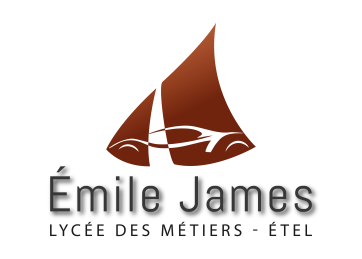 RENSEIGNEMENTSSiren/Siret : ……………………………………………………………………………………………………………………………..Contact de l’entreprise : NOM :………………………………………………………. Prénom : …… ……………………………………………………………..Tél :…………………………………………………………… Email : …………………………………………………………………………………….Votre masse salariale 2019 : …………………………………………………………€                                    X 0,68% = …………………………………….€ Solde Ecole de 13% TA 2020 : ………………………………………………………….€ Subvention en Matériel déductible :………………………….. € 